Factoring Quadratic Equations of the Form ax2 + bx + cThe theory behind the operation:When you expand 2 binomials, you add the 2 middle terms.	(2x + 3)(3x + 4) 	= 6x2 + 8x + 9x + 12				= 6x2 + 17x + 12Notice the following pattern:	8 + 9 = 17   and    8 x 9 = 6 x 12 = 72We can use this pattern to help us factor trinomials that have a≠1.Example 1 - Break up the middle termFactor 3x2 + 8x + 4  remember the general form ax2 + bx + c			a = 3, b = 8, and c = 4First we need to multiply a x c to get the number we are finding the factors for.			3 x 4 = 12Now we need to find the two factors that produce a product of 12 and a sum of b which is 8.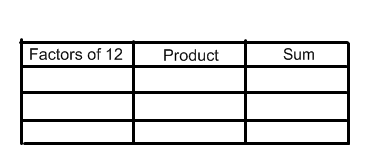 Since the integers 2 and 6 satisfy this product and sum, we can break up 8 x from the equation into 2x and 6x. Then we factor by grouping.	   3x2 + 8x + 4	= 3x2 + 2x + 6x + 4	= (3x2 + 2x) + (6x + 4)	= x(3x + 2) +2(3x + 2)	= (3x + 2)(x + 2)Factor 3x2 + 2x + 4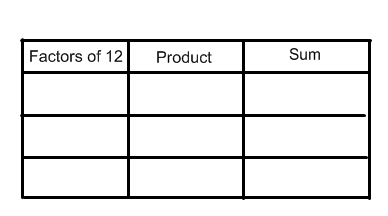 a = 3, b = 2, c = 43 x 4 = 12, therefore lookingfor factors of 12 that add to 2Factor 6x2 - 5x + 1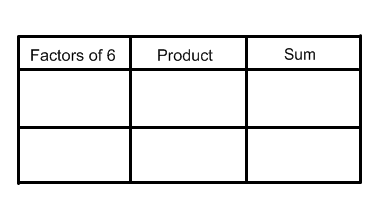 a = 6, b = -5, c = 16 x 1 = 6, therefore looking for factors of 6 that add to -5Once we have found the two integers, sub them in for the value of b.	    6x2 -5x + 1	= 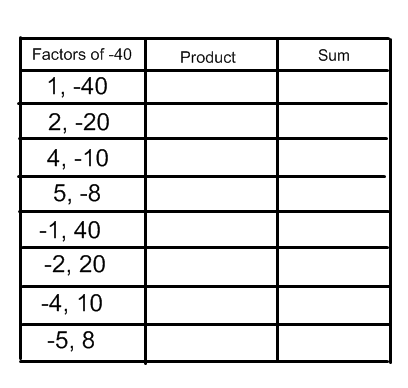 Example #2 - Trinomials with Two VariablesFactor 10x2 - 3xy - 4y2 a = 10, b = -3, c = -410 x -4 = -40, therefore lookingfor factors of -40 that add to -3Once I have the integers, I can substitute them in for the value of b. Then I will factor by grouping.	10x2 - 3xy - 4y2 = Example 3 - Remove a Common FactorFactor 16x2 + 26x - 12First remove the greatest common factor, then proceed as we have been doing.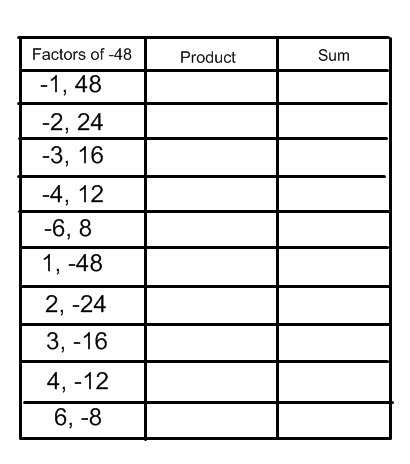 16x2 + 26x - 12= 2(8x2 + 13x - 6)8 x -6 = -48 therefore looking forfactors of -48 that add to 13.Once we have the 2 integers, we substitute them in for the value of b. Then we factor by grouping.16x2 + 26x - 12 = 2(8x2 + 13x - 6)			   =Key ConceptsAlways look for a common factor first when factoring a trinomialto factor ax2 + bx + c, find 2 integers whose product is a x c, and whose sum is b. Then, break up the middle term and factor by grouping.Not all quadratic expressions of the form ax2 + bx + c can be factored over the integersQuestionsDay 1 - Handout # 1-4Day 2 – Handout # 5,6,7,10,12,13,16